Observações:- Utilizar o mínimo de açúcar nas preparações, trocar pelo açúcar mascavo sempre que possível;- É autorizado inverter os dias das frutas se necessário conforme amadurecimento e disponibilidade; - Devem ser servidas no mínimo DOIS tipos de saladas no dia, preferencialmente uma cozida e uma crua/folhosas.- Necessidades alimentares especiais: usar produtos exclusivos para atendimento das necessidades alimentares especiais; 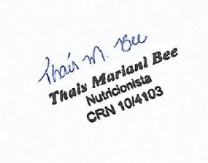 - Cardápio sujeito a alterações conforme disponibilidade de alimentos com autorização da nutricionista;- Deve ser comunicado a nutricionista urgentemente sobre a falta de qualquer item que afete a execução do cardápio.Observações:- Utilizar o mínimo de açúcar nas preparações, trocar pelo açúcar mascavo sempre que possível;- É autorizado inverter os dias das frutas se necessário conforme amadurecimento e disponibilidade; - Devem ser servidas no mínimo DOIS tipos de saladas no dia, preferencialmente uma cozida e uma crua/folhosas.- Necessidades alimentares especiais: usar produtos exclusivos para atendimento das necessidades alimentares especiais; - Cardápio sujeito a alterações conforme disponibilidade de alimentos com autorização da nutricionista;- Deve ser comunicado a nutricionista urgentemente sobre a falta de qualquer item que afete a execução do cardápio.SECRETARIA MUNICIPAL DE EDUCAÇÃO DE PINHEIRO PRETO – SCPROGRAMA NACIONAL DE ALIMENTAÇÃO ESCOLAR – PNAESECRETARIA MUNICIPAL DE EDUCAÇÃO DE PINHEIRO PRETO – SCPROGRAMA NACIONAL DE ALIMENTAÇÃO ESCOLAR – PNAESECRETARIA MUNICIPAL DE EDUCAÇÃO DE PINHEIRO PRETO – SCPROGRAMA NACIONAL DE ALIMENTAÇÃO ESCOLAR – PNAESECRETARIA MUNICIPAL DE EDUCAÇÃO DE PINHEIRO PRETO – SCPROGRAMA NACIONAL DE ALIMENTAÇÃO ESCOLAR – PNAESECRETARIA MUNICIPAL DE EDUCAÇÃO DE PINHEIRO PRETO – SCPROGRAMA NACIONAL DE ALIMENTAÇÃO ESCOLAR – PNAESECRETARIA MUNICIPAL DE EDUCAÇÃO DE PINHEIRO PRETO – SCPROGRAMA NACIONAL DE ALIMENTAÇÃO ESCOLAR – PNAECARDÁPIO: ENSINO FUNDAMENTALCARDÁPIO: ENSINO FUNDAMENTALCARDÁPIO: ENSINO FUNDAMENTALCARDÁPIO: ENSINO FUNDAMENTALCARDÁPIO: ENSINO FUNDAMENTALCARDÁPIO: ENSINO FUNDAMENTALDEZEMBRO DE 2023DEZEMBRO DE 2023DEZEMBRO DE 2023DEZEMBRO DE 2023DEZEMBRO DE 2023DEZEMBRO DE 20231ª SEMANASEGUNDA-FEIRATERÇA-FEIRAQUARTA-FEIRAQUINTA-FEIRASEXTA-FEIRA04/dez05/dez06/dez07/dez08/dezLanche da manhã e tarde(10h00’ e 15h15’)* Macarrão talharim com molho de frango (sassami)* Salada (acelga e beterraba)*Arroz carreteiro com acém + músculo + legumes*Salada (repolho+brócolis+cenoura)*Fruta (maçã)* Pão caseirinho com doce de leite ou doce de frutas caseiro* Suco de melancia  *Polenta com carne de panela em molho* Saladas (tomate e repolho)*Fruta (mamão)*Sagu com creme de pudim *Fruta (banana)Almoço(11h45’)SEM ALUNOS *Arroz colorido*Lentilha*Costela bovina assada*Farofa (mandioca) de cenoura*Saladas*Arroz integral*Feijão preto*Vaca atolada com mandioca e acém*Saladas * Arroz branco* Feijão preto*Lasanha de frango*Bisteca bovina refogada*SaladasSEM ALUNOSComposição nutricional (média semanal)Energia (Kcal)CHO (g)PTNA (g)LPD (g)Composição nutricional (média semanal)Energia (Kcal)55 – 65% do VET10 – 15% do VET15 – 30% do VETComposição nutricional (média semanal)SECRETARIA MUNICIPAL DE EDUCAÇÃO DE PINHEIRO PRETO – SCPROGRAMA NACIONAL DE ALIMENTAÇÃO ESCOLAR – PNAESECRETARIA MUNICIPAL DE EDUCAÇÃO DE PINHEIRO PRETO – SCPROGRAMA NACIONAL DE ALIMENTAÇÃO ESCOLAR – PNAESECRETARIA MUNICIPAL DE EDUCAÇÃO DE PINHEIRO PRETO – SCPROGRAMA NACIONAL DE ALIMENTAÇÃO ESCOLAR – PNAESECRETARIA MUNICIPAL DE EDUCAÇÃO DE PINHEIRO PRETO – SCPROGRAMA NACIONAL DE ALIMENTAÇÃO ESCOLAR – PNAESECRETARIA MUNICIPAL DE EDUCAÇÃO DE PINHEIRO PRETO – SCPROGRAMA NACIONAL DE ALIMENTAÇÃO ESCOLAR – PNAESECRETARIA MUNICIPAL DE EDUCAÇÃO DE PINHEIRO PRETO – SCPROGRAMA NACIONAL DE ALIMENTAÇÃO ESCOLAR – PNAECARDÁPIO: ENSINO FUNDAMENTALCARDÁPIO: ENSINO FUNDAMENTALCARDÁPIO: ENSINO FUNDAMENTALCARDÁPIO: ENSINO FUNDAMENTALCARDÁPIO: ENSINO FUNDAMENTALCARDÁPIO: ENSINO FUNDAMENTALDEZEMBRO DE 2023DEZEMBRO DE 2023DEZEMBRO DE 2023DEZEMBRO DE 2023DEZEMBRO DE 2023DEZEMBRO DE 20232ª SEMANASEGUNDA-FEIRATERÇA-FEIRAQUARTA-FEIRAQUINTA-FEIRASEXTA-FEIRA11/dez12/dez13/dez14/dez15/dezLanche da manhã e tarde(10h00’ e 15h15’)*Quirerinha com molho de frango*Salada de alface + acelga *Arroz branco, feijão preto, carne de panela em molho*Salada de beterraba, repolho e cenoura*Fruta (maçã)* Creme de pudim* Biscoitos*Fruta (banana)*Bolo de chocolate*Suco de uva *Fruta (mamão)SEM AULAAlmoço(11h45’)SEM ALUNOSSEM ALUNOSSEM ALUNOSSEM ALUNOSSEM AULAComposição nutricional (média semanal)Energia (Kcal)CHO (g)PTNA (g)LPD (g)Composição nutricional (média semanal)Energia (Kcal)55 – 65% do VET10 – 15% do VET15 – 30% do VETComposição nutricional (média semanal)